	3.- 9. ŘÍJNA 	Pondělí – 3.10. 9:00- LISTOVÁNÍ – SCÉNICKÉ ČTENÍ KNHY OLGY ČERNÉ – KOUZELNÁ BATERKA	Amnestie dlužníků         Přihlašování nových čtenářů zdarma		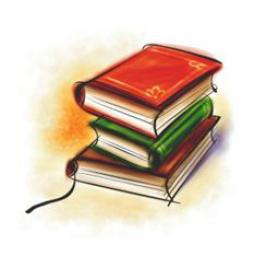         Prodej vyřazených knih – 5 Kč kus						 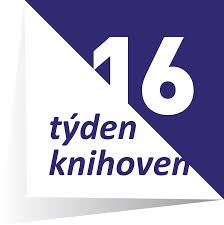 MÍSTNÍ KNIHOVNA SMILOVICE																								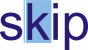 